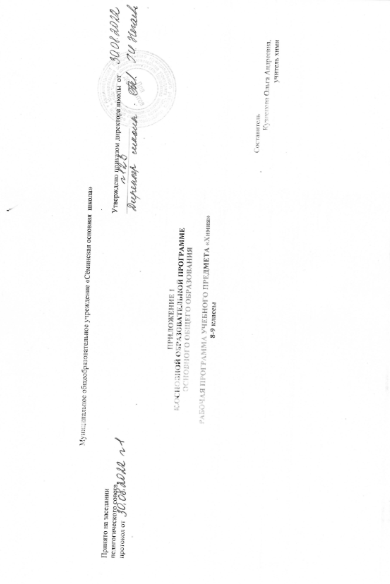 Муниципальное общеобразовательное учреждение «Сёминская основная  школа»ПРИЛОЖЕНИЕ 1К ОСНОВНОЙ ОБРАЗОВАТЕЛЬНОЙ ПРОГРАММЕОСНОВНОГО ОБЩЕГО ОБРАЗОВАНИЯ РАБОЧАЯ ПРОГРАММА УЧЕБНОГО ПРЕДМЕТА «Химия»8-9 классы                                                                                                                                                                                                           СоставительКузнецова Ольга Андреевна, учитель химиПояснительная записка.В содержании данного курса представлены основополагающие теоретические сведения по химии, включающие изучение состава и строения веществ, зависимости их свойств от строения, исследование закономерностей химических превращений и путей управления ими в целях получения веществ, материалов, энергии. Содержание учебного предмета включает сведения о неорганических веществах, их строении и свойствах, а также химических процессах, протекающих в окружающем мире. Наиболее сложные элементы Фундаментального ядра содержания общего образования по химии, такие, как основы органической и промышленной химии, перенесены в программу средней (полной) общеобразовательной школы. Теоретическую основу изучения неорганической химии составляет атомно-молекулярное учение, периодический закон Д.И. Менделеева с краткими сведениями о строении атомов, видах химической связи, закономерностях протекании химических реакций, свойствах, получении, применении металлов, неметаллов и их соединений, знакомство с важнейшими органическими веществамиВ изучении курса значительна роль отводится химическому эксперименту: проведению практических и лабораторных работ и описанию их результатов; соблюдению норм и правил поведения в химических лабораториях.Основные цели изучения химии направлены: на освоение важнейших знаний об основных понятиях и законах химии, химической символике; на овладение умениями наблюдать химические явления, проводить химический эксперимент, производить расчеты на основе химических формул веществ и уравнений химических реакций; на развитие познавательных интересов и интеллектуальных способностей в процессе проведения химического эксперимента, самостоятельного приобретения знаний в соответствии с возникающими жизненными потребностями; на воспитание отношения к химии как к одному из фундаментальных компонентов естествознания и элементу общечеловеческой культуры; на применение полученных знании и умений для безопасного использования веществ и материалов в быту, сельском хозяйстве и на производстве, решения практических задач в повседневной жизни, предупреждения явлений, наносящих вред здоровью человека и окружающее среде. Одной из важнейших задач основного общего образования является подготовка обучающихся к осознанному и ответственному выбору жизненного и профессионального пути. Обучающиеся должны научиться самостоятельно ставить цели и определять пути их достижения, использовать приобретенный в школе опыт в реальной жизни, за рамками учебного процесса. Химия как учебный предмет вносит существенный вклад в воспитание и развитие обучающихся; она призвана вооружить их основами химических знаний, необходимых для повседневной жизни, заложить фундамент для дальнейшего совершенствования этих знаний, а также способствовать безопасному поведению в окружающей среде и бережному отношению к ней. Развитие познавательных интересов в процессе самостоятельного приобретения химических знаний и использование различных источников информации, в том числе компьютерных.Воспитание убежденности в позитивной роли химии в жизни современного общества, необходимости химически грамотного отношения к своему здоровью и окружающей среде. Результаты освоения учебного предметаОсновной формой организации учебного процесса является классно-урочная система. В качестве дополнительных форм организации образовательного процесса используется система консультационной поддержки, индивидуальных занятий, самостоятельная работа учащихся с использованием современных информационных технологий. Организация сопровождения учащихся направлена на создание оптимальных условий обучения; исключение психотравмирующих факторов; сохранение психосоматического состояния здоровья учащихся; развитие положительной мотивации к освоению программы; развитие индивидуальности и одаренности каждого ребенка. Рабочая программа предусматривает формирование у учащихся общеучебных умений и навыков, универсальных учебных действий и ключевых компетенций: умение самостоятельно и мотивированно организовывать свою познавательную деятельность; использование элементов причинно-следственного и структурно-функционального анализа; определение сущностных характеристик изучаемого объекта; умение развернуто обосновывать суждения, давать определения, приводить доказательства; оценивание и корректировка своего поведения в окружающем мире.Результаты изучения курса «Химия. 8 класс», «Химия. 9 класс» приведены в разделе «Требования к уровню подготовки выпускников», который полностью соответствует стандарту второго поколения ФГОС. Требования направлены на реализацию системно-деятельностного, и личностно-ориентированного подходов; освоение учащимися интеллектуальной и практической деятельности; овладение знаниями и умениями, востребованными в повседневной жизни, позволяющими ориентироваться в окружающем мире, значимыми для сохранения окружающей среды и собственного здоровья. Планируемые результаты изучения учебного предметаВыпускник научится:описывать свойства твердых, жидких, газообразных веществ, выделяя их существенные признаки;характеризовать вещества по составу, строению и свойствам, устанавливать причинно-следственные связи между данными характеристиками вещества;раскрывать смысл основных химических понятий: атом, молекула, химический элемент, простое вещество, сложное вещество, валентность, используя знаковую  систему химии;изображать состав простейших веществ с помощью химических формул и сущность химических реакций с помощью химических уравнений; вычислять относительную молекулярную и молярную массы веществ, а также массовую долю химического элемента в соединениях;сравнивать по составу оксиды, основания, кислоты, соли;классифицировать оксиды и основания по свойствам, кислоты и соли – по составу;описывать состав, свойства и значение (в природе и практической деятельности человека) простых веществ – кислорода и водорода;пользоваться лабораторным оборудованием и химической посудой;проводить несложные химические опыты и наблюдения за изменением свойств веществ в процессе их превращений; соблюдать правила техники безопасности при проведении наблюдений и опытов;различать экспериментально кислоты и щелочи, пользуясь индикаторами; осознать необходимость соблюдения мер безопасности при обращении с кислотами и щелочами.Классифицировать многообразие химических реакцийИзучит свойства металлов, неметаллов и их соединенийВыпускник получит возможность научиться:грамотно обращаться с веществами в повседневной жизни;осознавать необходимость соблюдения правил экологически безопасного поведения в окружающей природной среде;понимать смысл и необходимость соблюдения предписаний, предлагаемых в инструкциях по использованию лекарств, средств бытовой химии и др.;использовать приобретенные ключевые компетентности при выполнении исследовательских проектов по изучению свойств, способов получения и распознавания веществ;развивать коммуникативную компетентность, используя средства устного и письменного общения, проявлять готовность к уважению иной точки зрения при обсуждении результатов выполненной работы;объективно оценивать информацию о веществах и химических процессах, критически относиться к псевдонаучной информации, недобросовестной рекламе, касающейся использования различных веществ.Периодический закон и периодическая система химических элементов Д.И. Менделеева. Строение вещества.Выпускник научится:классифицировать химические элементы на металлы, неметаллы, элементы, оксиды и гидроксиды которых амфотерны, и инертные элементы (газы) для осознания важности упорядоченности научных знаний;раскрывать смысл периодического закона Д.И. Менделеева;описывать и характеризовать табличную форму периодической системы химических элементов;характеризовать состав атомных ядер и распределение числа электронов по электронным слоям атомов химических элементов малых периодов периодической системы, а также калия и кальция;различать виды химической связи: ионную, ковалентную полярную, ковалентную неполярную и металлическую;изображать электронные формулы веществ, образованных химическими связями разного вида;выявлять зависимость свойств вещества от строения его кристаллической решетки (ионной, атомной, молекулярной, металлической);характеризовать химические элементы и их соединения на основе положения элементов в периодической системе и особенностей строения их атомов;описывать основные предпосылки открытия Д.И. Менделеевым периодического закона и периодической системы химических элементов и многообразную научную деятельность ученого;характеризовать научное и мировоззренческое значение периодического закона и периодической системы химических элементов  Д.И. Менделеева;осознавать научные открытия как результат длительных наблюдений, опытов, научной полемики, преодоления трудностей и сомнений.Выпускник получит возможность научиться:осознавать значение теоретических знаний для практической деятельности человека;описывать изученные объекты как системы, применяя логику системного анализа;применять знания о закономерностях периодической системы химических элементов для объяснения и предвидения свойств конкретных веществ;развивать информационную компетентность посредством углубления знаний об истории становления химической науки, ее основных понятий, периодического закона как одного из важнейших законов природы, а также о современных достижениях науки и техники.Многообразие химических реакций.Выпускник научится:объяснять суть химических процессов;называть признаки и условия протекания химических реакций;устанавливать принадлежность химической реакции к определенному типу по одному из классифицированных признаков: 1) по числу и составу исходных веществ и продуктов реакции (реакции соединения, разложения, замещения и обмена); 2) по выделению или поглощению теплоты (реакции экзотермические и эндотермические); 3) по изменению степеней окисления химических элементов (окислительно-восстановительные реакции); 4) по обратимости процесса (реакции обратимые и необратимые);называть факторы, влияющие на скорость химических реакций;называть факторы, влияющие на смещение химического равновесия;составлять уравнения электролитической диссоциации кислот, щелочей, солей; полные и сокращенные ионные уравнения реакций обмена; уравнения окислительно - восстановительных реакций;прогнозировать продукты химических реакций по формулам / названиям исходных веществ; определять исходные вещества по формулам / названиям продуктов реакции; составлять уравнения реакций, соответствующих последовательности («цепочке») превращений неорганических веществ различных классов;выявлять в процессе эксперимента признаки, свидетельствующие о протекании химической реакции;готовить растворы с определенной массовой долей растворенного вещества;определять характер среды водных растворов кислот и щелочей по изменению окраски индикаторов;проводить качественные реакции, подтверждающие наличие в водных растворах веществ отдельных катионов и анионов.Выпускник получит возможность научиться:составлять молекулярные и полные ионные уравнения по сокращенным ионным уравнениям;приводить примеры реакций, подтверждающих существование взаимосвязи между основными классами неорганических веществ;прогнозировать результаты воздействия различных факторов на скорость химической реакции;прогнозировать результаты воздействия различных факторов на смещение химического равновесия.Многообразие веществ.Выпускник научится:определять принадлежность неорганических веществ к одному из изученных классов/групп: металлы и неметаллы, оксиды, основания, кислоты, соли;составлять формулы веществ по их названиям;определять валентность и степень окисления элементов в веществах;составлять формулы неорганических соединений по валентностям и степеням окисления элементов, а также зарядам ионов, указанным в таблице растворимости кислот, оснований и солей;объяснять закономерности изменения физических и химических свойств простых веществ и их высших оксидов, образованных элементами второго и третьего периодов;называть общие химические свойства, характерные для групп оксидов: кислотных, основных, амфотерных.называть общие химические свойства, характерные для каждого класса веществ;приводить примеры реакций, подтверждающих химические свойства неорганических веществ: оксидов, кислот, оснований и солей; определять вещество – окислитель и вещество – восстановитель в окислительно – восстановительных реакциях;составлять электронный баланс по предложенным схемам реакций;проводить лабораторные опыты, подтверждающие химические свойства основных классов неорганических веществ;проводить лабораторные опыты по получению и собиранию газообразных веществ: водорода, кислорода, углекислого газа, аммиака; составлять уравнения соответствующих реакций.Выпускник получит возможность научиться:• грамотно обращаться с веществами в повседневной жизни;• осознавать необходимость соблюдения правил экологически безопасного поведения в окружающей природной среде;• понимать смысл и необходимость соблюдения предписаний, предлагаемых в инструкциях по использованию лекарств, средств бытовой химии и др.;• использовать приобретённые ключевые компетентности при выполнении исследовательских проектов по изучению свойств, способов получения и распознавания веществ;• развивать коммуникативную компетентность, используя средства устной  и письменной коммуникации при работе с текстами учебника и дополнительной литературой, справочными таблицами, проявлять готовность к уважению иной точки зрения при обсуждении результатов выполненной работы;• объективно оценивать информацию о веществах и химических процессах, критически относиться к псевдонаучной информации, недобросовестной рекламе, касающейся использования различных веществ.• осознавать значение теоретических знаний для практической деятельности человека;• описывать изученные объекты как системы, применяя логику системного анализа;• применять знания о закономерностях периодической системы химических элементов для объяснения и предвидения свойств конкретных веществ;• развивать информационную компетентность посредством углубления знаний об истории становления химической науки, её основных понятий, периодического закона как одного из важнейших законов природы, а также о современных достижениях науки и техники.• составлять молекулярные и полные ионные уравнения по сокращённым ионным уравнениям;• приводить примеры реакций, подтверждающих существование взаимосвязи между основными классами неорганических веществ;• прогнозировать результаты воздействия различных факторов на изменение скорости химической реакции;• прогнозировать результаты воздействия различных факторов на смещение химического равновесия.• прогнозировать химические свойства веществ на основе их состава и строения;• прогнозировать способность вещества проявлять окислительные или восстановительные свойства с учётом степеней окисления элементов, входящих в его состав;• выявлять существование генетической взаимосвязи между веществами в ряду: простое вещество — оксид — гидроксид — соль;• организовывать, проводить ученические проекты по исследованию свойств веществ, имеющих важное практическое значение.Выпускник получит возможность научиться: • грамотно обращаться с веществами в повседневной жизни; • осознавать необходимость соблюдения правил экологически безопасного поведения в окружающей природной среде; • понимать смысл и необходимость соблюдения предписаний, предлагаемых в инструкциях по использованию лекарств, средств бытовой химии и др.; • использовать приобретѐнные ключевые компетентности при выполнении исследовательских проектов по изучению свойств, способов получения и распознавания веществ; • развивать коммуникативную компетентность, используя средства устной и письменной коммуникации при работе с текстами учебника и дополнительной литературой, справочными таблицами, проявлять готовность к уважению иной точки зрения при обсуждении результатов выполненной работы; • объективно оценивать информацию о веществах и химических процессах, критически относиться к псевдонаучной информации, недобросовестной рекламе, касающейся использования различных веществ. • осознавать значение теоретических знаний для практической деятельности человека; • описывать изученные объекты как системы, применяя логику системного анализа;• применять знания о закономерностях периодической системы химических элементов для объяснения и предвидения свойств конкретных веществ; • развивать информационную компетентность посредством углубления знаний об истории становления химической науки, еѐ основных понятий, периодического закона как одного из важнейших законов природы, а также о современных достижениях науки и техники. • приводить примеры реакций, подтверждающих существование взаимосвязи между основными классами неорганических веществ; • выявлять существование генетической взаимосвязи между веществами в ряду: простое вещество - оксид - гидроксид - соль; • организовывать, проводить ученические проекты по исследованию свойств веществ, имеющих важное практическое значение. Личностные, метапредметные и предметные результаты освоения учебного предмета «Химия»Личностными результатами изучения предмета «Химия» являются следующие умения: - Воспитание российской гражданской идентичности: патриотизма, любви и уважение к Отечеству, чувство гордости за свою Родину, за российскую химическую науку- Формированиецелостного мировоззрения, соответствующего современному уровню развития науки и общественной практики, а также социальному, культурному, языковому и духовному  многообразию современного мира- Формирование ответственного отношения к учению, готовности и способности к саморазвитию и самообразованию на основе мотивации к обучению и познанию, выбору профильного образования на основе информации о существующих профессиях и личных профессиональных предпочтений. Осознанному построению индивидуальных образовательных траекторий с учетом устойчивых познавательных интересов- формирование коммуникативной компетенции в образовательной, общественно полезной, учебно – исследовательской, творческой и других видах деятельности- Формирование и понимание ценности здорового и безлопастного образа жизни, усвоение правил  индивидуального и коллективного безопасного поведения в чрезвычайных ситуациях, угождающих жизни и здоровью людей- Формирование познавательной информационной культуры. В том числе развитие навыков самостоятельной работы с учебными пособиями, книгами, доступными инструментами и техническими средствами информационных технологий- Формирование основ экологического сознания на основе признания ценности жизни во всех ее проявлениях и необходимости ответственного , бережного отношения к окружающей среде-Развитие готовностик решению творческих задач, умение находить адекватные способыповедения и взаимодействие с партнерами во время учебной и внеучебной деятельности, способности оценивать проблемные ситуацииМетапредметнымирезультатами изучения курса «Химия» является формирование универсальных учебных действий (УУД). Познавательные УУД: - Самостоятельно обнаруживать и формулировать учебную проблему, определять цель учебной деятельности, выбирать тему работы- Выдвигать версии решения проблемы, осознавать конечный результат, выбирать из предложенных и искать самостоятельно средства достижения цели. - Составлять (индивидуально или в группе) план решения проблемы (выполнения проекта). - Работая по плану, сверять свои действия с целью и, при необходимости, исправлять ошибки самостоятельно. - В диалоге с учителем совершенствовать самостоятельно выработанные критерии оценки. Коммуникативные УУД: - Самостоятельно организовывать учебное взаимодействие в группе (определять общие цели, распределять роли, договариваться друг с другом и т.д.). Средством формирования коммуникативных УУД служат технология проблемного диалога (побуждающий и подводящий диалог) и работа в малых группах, а также использование на уроках элементов технологии продуктивного чтения. Предметными результатами изучения предмета «Химия» являются: - Формирование первоначальных систематизированных представлений о веществах, их превращениях и практическом применении; овладение понятийным аппаратом и символическим языком химии; - Осознание объективно значимости основ химической науки как области современного естествознания, химических превращений органических и неорганических веществ как основы многих явлений живой и неживой природы; углубление представлений о материальном единстве мира;   - Овладение основами химической грамотности: способностью анализировать и объективно оценивать жизненные ситуации, связанные с химией, навыками безопасного обращения с веществами, используемыми в повседневной жизни; умением анализировать и планировать экологически безопасное поведение в целях сбережения здоровья и окружающей среды; - Формирование умений устанавливать связи между реально наблюдаемыми химическими явлениями и процессами, происходящими в микромире, объяснять причины многообразия веществ, зависимость их свойств от состава и строения, а также зависимость применения веществ от их свойств; - Приобретения опыта использования различных методов изучения веществ; наблюдения за их превращениями при проведении несложных химических экспериментов с использованием лабораторного оборудования и приборов; - Умение оказывать первую помощь при отравлениях, ожогах и других травмах, связанных с веществами и лабораторным оборудованием; - Овладение приемами работы с информацией химического содержания, представленной в разно форме (в виде текста, формул, графиков, табличных данных, схем, фотографий и др.) - Создание основы для формирования интереса к расширению и углублению химических знаний и выбора химии как профильного предмета при переходе на ступень среднего (полного) общего образования, а в дальнейшем и в качестве сферы свое профессиональной деятельности;.- Формирование представлений о значении химической науки в решении современных экологических проблем, в том числе в предотвращении техногенных и экологических катастроф.Общая характеристика учебного процесса:Основные технологии обучения:Программа курса «Химии» построена на основе спиральной модели, предусматривающей постепенное развитие иуглубление теоретических представлений при линейном ознакомлении с эмпирическим материаломТесты, самостоятельные работа, контрольные работы, устный опрос, защита  исследовательских работ.Преобладающими формами текущего контроля являются самостоятельные и контрольные работы, различные тестовыеформы контроля. Промежуточный иитоговый контроль  проводится в форме контрольных работСодержание курса химии 8 класс.В авторскую программу внесены некоторые изменения.Резервное время (5 часов) используется следующим образом:· 1час – на проведение обобщающего урока по теме «Первоначальные химические понятия»· 1час - на решение расчетных задач «Нахождение массовой доли растворенного вещества в растворе.Вычисление массы растворенного вещества и воды для приготовления раствора определенной концентрации»· 1 час - на проведение обобщающего урока по теме «Важнейшие классы неорганических соединений»· 1час – на проведение обобщающего урока за курс химии 8 класса· 1 час – на проведение итоговой контрольной работы  за курс химии 8 классаОбоснование: при изучении названных тем недостаточно времени для проведенияобобщающих уроков и уроков порешению расчётных и качественных задач, а уроки этинеобходимы, так как направлены на реализацию важнейшихтребований к знаниямучащихся – применение полученных знаний для выполнения тренировочных упражненийи подготовкек контрольной работе. Обобщающее работы  позволяют выявитьстепень овладения учащимися знаниями по основнымвопросам курса органическойхимии; готовность к сдаче ОГЭ по химии.Формулировка названий разделов и темсоответствует авторской программе. Все практические работы,демонстрации, лабораторные опыты взяты из программы курса химии для 8-9 классов автора Н.Н. Гара.Содержание курса 8 классРаздел  1. Основные  понятия химии  (уровень атомно- молекулярных представлений)Предмет химии. Химия как часть естествознания. Вещества и их свойства. Методы познания в химии: наблюдение, эксперимент. Приемы безопасной работы с оборудованием и веществами. Строение пламениЧистые вещества и смеси. Способы очистки веществ: отстаивание, фильтрование, выпаривание, кристаллизация, дистилляция. Физические и химические явления. Химические реакции. Признаки химических реакций и условия возникновения и течения химических реакций. Атомы , молекулы и ионы. Вещества молекулярного и немолекулярного строения.  Кристаллические и аморфные вещества. Кристаллические решетки: ионная, атомная и молекулярная. Зависимость свойств веществ от типа кристаллической решетки. Простые и сложные вещества. Химический элемент. Металлы и неметаллы.Атомная единица массы. Относительная атомная масса. Язык химии. Знаки химических элементов.  Закон постоянства состава вещества.Химическиеформулы.Относительная молекулярная масса. Качественный и количественный состав вещества. Вычисление по химическим формулам. Массовая доля химических элементов в сложном веществеВалентность химических элементов. Определение валентности элементов по формулам бинарных  соединений. Составление химических формул по валентности. Атомно-молекулярное учение. Закон сохранения массы веществ.  Жизнь и деятельностьМ.В. Ломоносова. Химические уравнения. Типы химических реакций Практические работы: Правила техники безопасности при работе в химическом кабинете. Знакомство с лабораторным оборудованием. Очистка загрязненной поваренной соли. Расчетные задачи. Вычисление относительной молекулярной массы вещества по формуле. Вычисление массовой доли элемента в химическом соединении. Установление простейшей формулы вещества по массовым долям элементов. Вычисления по химическим уравнениям массы или количества вещества по известной массе или количеству одного из вступающих или получающихся в реакции веществ.Кислород. Нахождение в природе. Получение кислорода в лаборатории и промышленности.Физические и химические свойства кислорода.. Применение кислорода. Круговорот кислорода в природе. Озон , аллотропия кислорода. Воздух и его состав. Защита атмосферного воздуха от загрязнений.Водород. Нахождение в природе.  Получение водорода в лаборатории и промышленности.Физические и химические свойства водорода. Водород — восстановитель.  Меры безопасности при работе с водородом. Применение водорода. Вода.Методы определения состава воды — анализ и синтез. Физические и химические свойства воды. Вода в природе и способы ее очистки. Аэрация воды. Химические свойства воды. Применение воды.Вода – растворитель. Растворимость веществ в воде. Определение массовой доли растворенного вещества. Количественные отношения в химии. Количество вещества. Моль. Молярная масса.Закон Авогадро. Молярный объем газов. Относительная плотность газов. Объемные отношения газов при химических реакциях. Важнейшие классы неорганических соединений.Оксиды: состав, классификация. Основные и кислотные оксиды. Номенклатура оксидов. Физические и химические свойства, получение, применение оксидов. Гидроксиды.Классификация гидроксидов. Основания. Состав. Щелочи и нерастворимые основания. Номенклатура. Физические и химические свойства оснований. Реакция нейтрализации. Получение. Применение. Амфотерные оксиды и гидроксидыКислоты: состав, классификация и  номенклатура. Физические и химические свойства кислот. Вытеснительный ряд металлов Соли.: состав,классификация и номенклатура. Физические и химические свойства солей. Растворимость солей в воде. Химические свойства солей способы получения солей. Применение солейГенетическая связь между основными классами неорганических соединений. Раздел  2.Периодический закон и периодическая система химических элементов Д.И.Менделеева. Строение атома Первые попытки классификации химических элементов. Понятие о группах сходных элементов. Естественные семейства щелочных металлов и галогенов. Благородные газы.Периодический закон Д. И. Менделеева. Периодическая система как естественно-научная классификация химических элементов. Табличная форма представления классификация химических элементов. Структура таблицы «Периодическая система химических элементов Д. И. Менделеева» (короткая форма): А- и Б- группы, периоды. Физический смысл порядкового элемента, номера периода, номера группы (для элементов А-групп).Строение атома: ядро и электронная оболочка. Состав атомных ядер: протоны и нейтроны. Изотопы. Заряд атомного ядра, массовое число, относительная атомная масса. Современная формулировка понятия «химический элемент».Электронная оболочка атома: понятие об энергетическом уровне, его емкости. Заполнение электронных слоев у атома элементов первого – третьего периодов.  Современная формулировка  периодического  закона. Значение периодического закона. Научные достижения Д.И.Менделеева : исправление относительных атомных масс, перестановки химических элементов в периодической системе. Жизнь и деятельность Д. И. Менделеева. Строение атома. Состав атомных ядер. Электроны. Изотопы. Строение электронных оболочек атомов первых 20 элементов периодической системы Д. И. Менделеева. Лабораторные опыты. Взаимодействие гидроксида цинка с растворами кислот и щелочей. Раздел 3 Строение веществ (7 ч) Электроотрицательность химических элементов. Основные виды химической связи: ковалентная неполярная, ковалентная полярная, ионная. Валентность элементов в свете электронной теории. Степень окисления. Правила определения степени окисления элементов. Содержание курса 9 класс.Раздел 1. Многообразие химических реакций.Классификация химических реакций: реакции соединения, разложения, замещения, обмена. Окислительно-восстановительные реакции. Окислитель, восстановитель, процессы окисления и восстановления. Составление уравнений окислительно-восстановительных реакций с помощью метода электронного баланса.Тепловые эффекты химических реакций. Экзотермические и эндотермические реакции. Термохимические уравнения. Расчеты по термохимическим уравнениям. Скорость химических реакций. Факторы, влияющие на скорость химическтх реакций.	     Первоначальное представление о катализе. 	Обратимые реакции. Понятие о химическом равновесии.	Химические реакции в водных растворах. Электролиты и неэлектролиты. Ионы. Катионы и анионы. Гидратная теория растворов. Электролитическая  диссоциация кислот, оснований и солей. Слабые и сильные электролиты. Степень диссоциации. Степень диссоциации. Реакции ионного обмена. Условия течения реакций ионного обмена до конца. Химические свойства основных классов неорганических соединений в свете представлений об электролитической диссоциации и окислительно-восстановительных реакций. Понятие о гидролизе солей.Демонстрации: Примеры экзо- и эндотермических реакций. Взаимодействие цинка с соляной и уксусной кислотой. Взаимодействие гранулированного цинка и цинковой пыли с соляной кислотой. Взаимодействие оксида меди (II) с серной кислотой разной концентрации при разных температурах.Горение угля в концентрированной азотной кислоте.Горение серы в расплавленной селитре.Испытание растворов веществ на электрическую проводимость.Движение ионов в электрическом поле.Практические работы:Изучение влияния условий проведения химической реакции на её скорость.Решение экспериментальных задач по теме «Свойства кислот, солей и оснований как электролитов»Лабораторные опыты:Реакции обмена между растворами электролитовРасчетные задачи: Вычисления по термохимическим уравнениям реакций.Раздел 2. Многообразие веществ.	Неметаллы. Галогены. Положение в периодической системе химических элементов, строение их атомов. Нахождение в природе. Физические и химические свойства галогенов. Получение и применение галогенов.  Хлор. Физические и химические свойства хлора. Применение хлора. Хлороводород. Физические свойства. Получение. Солянная кислота и её соли. Качественная реакция на хлорид-ионы. Распознавание хлоридов, бромидов, иодидов.	Кислород и сера. Положение кислорода и серы в ПСХЭ, строение их атомов. Сера. Аллотропия серы. Физические и химические свойства. Нахождение в природе. Применение серы. Сероводород. Сероводородная кислота и ее соли. Качественная реакция на сульфид-ионы.  Оксид серы (IV). Физические и химические свойства. Применение. Сернистая кислота и ее соли. Качественная реакция на сульфит-ионы. Оксид серы (VI). Серная кислота. Химические свойства разбавленной и концентрированной серной кислоты. Качественная реакция на сульфат-ионы. Химические реакции, лежащие в основе получения серной кислоты в промышленности. Применение серной кислоты.  Азот и фосфор. Положение азота и фосфора в ПСХЭ, строение их атомов. Азот, физические и химические свойства, получение и применение. Круговорот азота в природе. Аммиак: физические и химические свойства, получение и применение. Соли аммония. Азотная кислота и ее свойства. Окислительные свойства азотной кислоты. Получение азотной кислоты в лаборатории. Химические реакции, лежащие в основе получения азотной кислоты в промышленности. Применение азотной кислоты. Соли азотной кислоты и их применение. Азотные удобрения. Фосфор. Аллотропия фосфора. Физические и химические свойства фосфора. Оксид фосфора (V). Ортофосфорная кислота и ее соли. Фосфорные удобрения.Углерод и кремний. Положение углерода и кремния в ПСХЭ, строение их атомов. Углерод. Аллотропия углерода. Физические и химические свойства углерода. Адсорбция. Угарный газ, свойства и физиологическое действие на организм. Углекислый газ. Угольная кислота и ее соли. Качественные реакции на карбонат-ионы. Круговорот углерода в природе. Органические соединения углерода.Кремний. Оксид кремния (4). Кремниевая кислота и ее соли. Стекло. Цемент. Металлы. Положение металлов в ПСХЭ Д.И.Менделеева, строение их атомов.  Металлическая связь. Физические свойства металлов. Ряд активности металлов. Химические свойства металлов. Общие способы получения металлов. Сплавы металлов.  Щелочные металлы. Положение щелочных металлов в периодической системе, строение их атомов. Нахождение в природе. Магний и кальций, их важнейшие соединения. Жесткость воды и способы ее устранения.Алюминий. Положение алюминия в периодической системе, строение его атома. Нахождение в природе. Физические и химические свойства алюминия. Амфотерность оксида и гидроксида алюминия.Железо. Положение железа в периодической системе, строение его атома.  Нахождение в природе. Физические и химические  свойства железа. Важнейшие соединения железа: оксиды, гидроксиды и соли железа (II) и железа (III). Качественные реакции на ионы.Демонстрации: Физические свойства галогенов.Получение хлороводорода и растворение его в воде.Аллотропные модификации серы. Образцы природных сульфидов и сульфатов.Получение аммиака и его растворение в воде. Ознакомление с образцами  природных нитратов, фосфатовМодели кристаллических решёток  алмаза и графита. Знакомство с образцами природных карбонатов и силикатов  Знакомство с образцами  важнейших соединений натрия, калия, природных соединений кальция, рудами железа,   соединениями алюминия.  Взаимодействие щелочных, щелочноземельных металлов и алюминия с водой. Сжигание железа  в кислороде и хлоре.Практические работы:Получение соляной кислоты и изучение её свойств.Решение экспериментальных задач по теме «Кислород и сера»Получение аммиака и изучение его свойств.   Получение оксида углерода (IV) и изучение его свойств. Распознавание карбонатов.   Решение экспериментальных задач по теме «Металлы и их соединения».Лабораторные опыты:Вытеснение галогенами друг друга из растворов их соединений.  Качественные реакции  сульфид-, сульфит- и сульфат- ионов в растворе.Ознакомление с образцами серы и её природными соединениями.Взаимодействие солей аммония со щелочами.Качественные реакции на карбонат- и силикат- ионы.Качественная реакция на углекислый газ.Изучение образцов металлов. Взаимодействие металлов с растворами солей. Ознакомление со свойствами и превращениями карбонатов и гидрокарбонатов. Получение гидроксида алюминия и взаимодействие его с кислотами и щелочами. Качественные реакции на ионы Fe2+ и Fe3+Расчетные задачи: Вычисления по химическим уравнениям массы, объёма или количества вещества одного из продуктов реакции по массе исходного вещества, объёму или количеству вещества, содержащего определённую долю  примесей.Раздел 3. Краткий обзор важнейших органических веществ.Предмет органической химии. Неорганические и органические соединения. Углерод – основа жизни на Земле. Особенности строения атома углерода в органических соединениях.Углеводороды. Предельные углеводороды. Метан, этан, пропан – простейшие представители предельных углеводородов. Структурные формулы углеводородов. Гомологический ряд предельных углеводородов. Гомологи. Физические и химические свойства предельных углеводородов. Реакции горения и замещения. Нахождение в природе предельных углеводородов. Применение метана. Непредельные углеводороды. Этиленовый ряд непредельных углеводородов. Этилен. Физические и химические свойства этилена.Ацетиленовый ряд непредельных углеводородов. Ацетилен. Свойства ацетилена. Применение ацетилена.  Производные углеводородов. Краткий обзор органических соединений: одноатомные спирты, карбоновые кислоты, сложные эфиры, жиры, углеводы, аминокислоты, белки. Роль белков в организме. Понятие о высокомолекулярных веществах. Структура полимеров: мономер, полимер, структурное звено, степень полимеризации. Полиэтилен, полипропилен, поливинилхлорид.Демонстрации:Модели молекул органических соединений. Горение углеводородов и обнаружение продуктов их горения. Качественная реакция на этилен. Получение этилена.Растворение этилового спирта в воде. Растворение глицерина в воде.Получение и свойства уксусной кислоты. Исследование свойств жиров: растворимость в воде и органических растворителях.Качественные реакции на глюкозу и крахмал.  Ознакомление с образцами изделий из полиэтилена, полипропилена, поливинилхлорида.Практические работы сгруппированы в блоки — химические практикумы, которые служат не только средством закрепления умений и навыков, но также и средством контроля за качеством их сформированности.Календарно - тематическое планирование 8 классКалендарно-тематическое планирование 9 классеПринято на заседании  педагогического совета,протокол от Утверждено приказом директора школы  от  _______________________№ п/пРазделы программыКоличество часовКоличествоконтрольныхработКоличествопрактическихработ1Основные понятия химии (уровень атомно – молекулярныхпредставлений)54 (51 + 3 часарезервноговремени)562Периодический закон и периодическая системахимических элементов Д.И. Менделеева. Строение атома7--3Строение вещества. Химическая связь71-итогоитого6866№ по плану№ по плану№ по теме№ по темеТема урокаДомашнее заданиеДомашнее заданиеДата проведенияДата проведенияДата проведенияДата проведения№ по плану№ по плану№ по теме№ по темеТема урокаДомашнее заданиеДомашнее заданиепо планупо фактупо фактупо фактуПервоначальные химические понятия. (21)Первоначальные химические понятия. (21)Первоначальные химические понятия. (21)Первоначальные химические понятия. (21)Первоначальные химические понятия. (21)Первоначальные химические понятия. (21)Первоначальные химические понятия. (21)1111Предмет химии. Химия как часть естествознания. Вещества и их свойства.§1 вопр. 1-4 стр. 6-7; вопр. 5 –письм.§1 вопр. 1-4 стр. 6-7; вопр. 5 –письм.2222Методы познания в химии.§2, стр11 вопр.1,2 + тестовыезадания§2, стр11 вопр.1,2 + тестовыезадания3333Практическая работа №1.Правила техники безопасности при работе в химическом кабинете. Ознакомление с лабораторным оборудованием.§3§34444Чистые вещества и смеси. Способы разделения смесей§4, вопр.1-5, стр.17§5§4, вопр.1-5, стр.17§55555Практическая работа № 2.Очистка загрязненной поваренной соли. §5, упр.5-6, стр.20, тетрадь§5, упр.5-6, стр.20, тетрадь6666Физические и химические явления. Химические реакции.§6, стр. 24, вопр. 1-3 ,тестовые задания§6, стр. 24, вопр. 1-3 ,тестовые задания7777Входящая аттестация в форме контрольной работы§7, вопр. 1,3,5,8, стр28,тестовые задания§7, вопр. 1,3,5,8, стр28,тестовые задания8888Атомы и молекулы, ионы.Вещества молекулярного и немолекулярного строения. Кристаллические решетки.§8, стр. 32, вопр. 1,3 , тестовыезадания§8, стр. 32, вопр. 1,3 , тестовыезадания9999Простые и сложные вещества. Химический элемент. Металлы и неметаллы§9,10 вопр.1,3 + тесты стр. 36§9,10 вопр.1,3 + тесты стр. 3610101010 Язык химии. Знаки химических элементов. Относительная атомная масса.§11, 12 вопр. 1,3 ,тесты стр.41§11, 12 вопр. 1,3 ,тесты стр.4111111111Закон постоянства состава веществ§13, вопр. 2, стр.46§13, вопр. 2, стр.4612121212Химические формулы. Относительная молекулярная масса. Качественный иколичественный состав вещества.§14, вопр. 2,3,4, стр. 49§14, вопр. 2,3,4, стр. 4913131313Массовая доля химического элемента в соединении.§15, вопр. 2,4, тесты, стр.53-54§15, вопр. 2,4, тесты, стр.53-5414141414Валентность химических элементов. Определение валентности элементов по формулам бинарных соединений§16, вопр. 3,4, тесты, стр. 58§16, вопр. 3,4, тесты, стр. 5815151515Составление химических формул бинарных соединений по валентности.§17, вопр. 2,5,7, стр.60§17, вопр. 2,5,7, стр.6016161616Атомно-молекулярное учение.§18, вопр.2,3, стр.62§18, вопр.2,3, стр.6217171717Закон сохранения массы веществ.§19, вопр. 1, 4,тесты, стр. 65§19, вопр. 1, 4,тесты, стр. 6518181818Химические уравнения.§20, вопр. 3, 4, 6, стр. 67-68§20, вопр. 3, 4, 6, стр. 67-6819191919Типы химических реакций§21, вопр. 2,3, стр.71§21, вопр. 2,3, стр.7120202020Повторение и обобщение по теме «Первоначальные химические понятия»§1-21 повтор., упр. 5, стр.58,упр.4,стр60, упр. 3, стр. 67§1-21 повтор., упр. 5, стр.58,упр.4,стр60, упр. 3, стр. 6721212121Контрольная работа №1 по теме: «Первоначальные химические понятия».Демонстрации: примеры простых и сложных веществ в разных агрегатных состояниях. Шаростержневые модели молекул метана, аммиака, воды хлороводорода, углекислого газа. Модели кристаллическихкешеток различного типа. Опыты, подтверждающие закон сохранения массы веществаЛабораторные опыты: ознакомление с образцами простых ( металлы и неметаллы) и сложных веществ, минералов и горных пород. Разложение малахита. Реакции замещения меди железомРасчетные задачи: вычисление относительной молекулярной массы вещества по формуле. Вычисление массовой доли элемента в химическом соединении. Установление простейшей формулы вещество по массовым долям элементовДемонстрации: примеры простых и сложных веществ в разных агрегатных состояниях. Шаростержневые модели молекул метана, аммиака, воды хлороводорода, углекислого газа. Модели кристаллическихкешеток различного типа. Опыты, подтверждающие закон сохранения массы веществаЛабораторные опыты: ознакомление с образцами простых ( металлы и неметаллы) и сложных веществ, минералов и горных пород. Разложение малахита. Реакции замещения меди железомРасчетные задачи: вычисление относительной молекулярной массы вещества по формуле. Вычисление массовой доли элемента в химическом соединении. Установление простейшей формулы вещество по массовым долям элементовДемонстрации: примеры простых и сложных веществ в разных агрегатных состояниях. Шаростержневые модели молекул метана, аммиака, воды хлороводорода, углекислого газа. Модели кристаллическихкешеток различного типа. Опыты, подтверждающие закон сохранения массы веществаЛабораторные опыты: ознакомление с образцами простых ( металлы и неметаллы) и сложных веществ, минералов и горных пород. Разложение малахита. Реакции замещения меди железомРасчетные задачи: вычисление относительной молекулярной массы вещества по формуле. Вычисление массовой доли элемента в химическом соединении. Установление простейшей формулы вещество по массовым долям элементовДемонстрации: примеры простых и сложных веществ в разных агрегатных состояниях. Шаростержневые модели молекул метана, аммиака, воды хлороводорода, углекислого газа. Модели кристаллическихкешеток различного типа. Опыты, подтверждающие закон сохранения массы веществаЛабораторные опыты: ознакомление с образцами простых ( металлы и неметаллы) и сложных веществ, минералов и горных пород. Разложение малахита. Реакции замещения меди железомРасчетные задачи: вычисление относительной молекулярной массы вещества по формуле. Вычисление массовой доли элемента в химическом соединении. Установление простейшей формулы вещество по массовым долям элементовДемонстрации: примеры простых и сложных веществ в разных агрегатных состояниях. Шаростержневые модели молекул метана, аммиака, воды хлороводорода, углекислого газа. Модели кристаллическихкешеток различного типа. Опыты, подтверждающие закон сохранения массы веществаЛабораторные опыты: ознакомление с образцами простых ( металлы и неметаллы) и сложных веществ, минералов и горных пород. Разложение малахита. Реакции замещения меди железомРасчетные задачи: вычисление относительной молекулярной массы вещества по формуле. Вычисление массовой доли элемента в химическом соединении. Установление простейшей формулы вещество по массовым долям элементовДемонстрации: примеры простых и сложных веществ в разных агрегатных состояниях. Шаростержневые модели молекул метана, аммиака, воды хлороводорода, углекислого газа. Модели кристаллическихкешеток различного типа. Опыты, подтверждающие закон сохранения массы веществаЛабораторные опыты: ознакомление с образцами простых ( металлы и неметаллы) и сложных веществ, минералов и горных пород. Разложение малахита. Реакции замещения меди железомРасчетные задачи: вычисление относительной молекулярной массы вещества по формуле. Вычисление массовой доли элемента в химическом соединении. Установление простейшей формулы вещество по массовым долям элементовДемонстрации: примеры простых и сложных веществ в разных агрегатных состояниях. Шаростержневые модели молекул метана, аммиака, воды хлороводорода, углекислого газа. Модели кристаллическихкешеток различного типа. Опыты, подтверждающие закон сохранения массы веществаЛабораторные опыты: ознакомление с образцами простых ( металлы и неметаллы) и сложных веществ, минералов и горных пород. Разложение малахита. Реакции замещения меди железомРасчетные задачи: вычисление относительной молекулярной массы вещества по формуле. Вычисление массовой доли элемента в химическом соединении. Установление простейшей формулы вещество по массовым долям элементовДемонстрации: примеры простых и сложных веществ в разных агрегатных состояниях. Шаростержневые модели молекул метана, аммиака, воды хлороводорода, углекислого газа. Модели кристаллическихкешеток различного типа. Опыты, подтверждающие закон сохранения массы веществаЛабораторные опыты: ознакомление с образцами простых ( металлы и неметаллы) и сложных веществ, минералов и горных пород. Разложение малахита. Реакции замещения меди железомРасчетные задачи: вычисление относительной молекулярной массы вещества по формуле. Вычисление массовой доли элемента в химическом соединении. Установление простейшей формулы вещество по массовым долям элементовДемонстрации: примеры простых и сложных веществ в разных агрегатных состояниях. Шаростержневые модели молекул метана, аммиака, воды хлороводорода, углекислого газа. Модели кристаллическихкешеток различного типа. Опыты, подтверждающие закон сохранения массы веществаЛабораторные опыты: ознакомление с образцами простых ( металлы и неметаллы) и сложных веществ, минералов и горных пород. Разложение малахита. Реакции замещения меди железомРасчетные задачи: вычисление относительной молекулярной массы вещества по формуле. Вычисление массовой доли элемента в химическом соединении. Установление простейшей формулы вещество по массовым долям элементовДемонстрации: примеры простых и сложных веществ в разных агрегатных состояниях. Шаростержневые модели молекул метана, аммиака, воды хлороводорода, углекислого газа. Модели кристаллическихкешеток различного типа. Опыты, подтверждающие закон сохранения массы веществаЛабораторные опыты: ознакомление с образцами простых ( металлы и неметаллы) и сложных веществ, минералов и горных пород. Разложение малахита. Реакции замещения меди железомРасчетные задачи: вычисление относительной молекулярной массы вещества по формуле. Вычисление массовой доли элемента в химическом соединении. Установление простейшей формулы вещество по массовым долям элементовДемонстрации: примеры простых и сложных веществ в разных агрегатных состояниях. Шаростержневые модели молекул метана, аммиака, воды хлороводорода, углекислого газа. Модели кристаллическихкешеток различного типа. Опыты, подтверждающие закон сохранения массы веществаЛабораторные опыты: ознакомление с образцами простых ( металлы и неметаллы) и сложных веществ, минералов и горных пород. Разложение малахита. Реакции замещения меди железомРасчетные задачи: вычисление относительной молекулярной массы вещества по формуле. Вычисление массовой доли элемента в химическом соединении. Установление простейшей формулы вещество по массовым долям элементовКислород. Горение( 5 часов)Кислород. Горение( 5 часов)Кислород. Горение( 5 часов)Кислород. Горение( 5 часов)Кислород. Горение( 5 часов)Кислород. Горение( 5 часов)Кислород. Горение( 5 часов)Кислород. Горение( 5 часов)2211Кислород, его общая характеристика и нахождение в природе. Получениекислорода и его физические свойстваКислород, его общая характеристика и нахождение в природе. Получениекислорода и его физические свойства§22, вопр. 1, 4, 6, стр. 75.§22, вопр. 1, 4, 6, стр. 75.2322Химические свойства кислорода. Оксиды. Применение. Круговорот кислорода в природе.Химические свойства кислорода. Оксиды. Применение. Круговорот кислорода в природе.§23, 24 вопр. 4, 6, 7, стр. 80, п.р №3§23, 24 вопр. 4, 6, 7, стр. 80, п.р №32433Практическая работа №3. Получение и свойства кислорода.Практическая работа №3. Получение и свойства кислорода.тетрадьтетрадь2544Озон. Аллотропия кислородаОзон. Аллотропия кислорода§26, вопр. 1 + тесты, стр. 87§26, вопр. 1 + тесты, стр. 872655Воздух и его состав. Защита атмосферного воздуха от загрязнения.Воздух и его состав. Защита атмосферного воздуха от загрязнения.§27, вопр. 1, 3, 4, стр. 91§27, вопр. 1, 3, 4, стр. 91Демонстрации: физические и химические свойства кислорода.получение и собирание кислорода методом вытеснения воздуха и методом вытеснения воды. Условия возникновения и прекращение горения. Получение озона. Определение состава воздухаЛабораторные опыты: ознакомление с образцами оксидовДемонстрации: физические и химические свойства кислорода.получение и собирание кислорода методом вытеснения воздуха и методом вытеснения воды. Условия возникновения и прекращение горения. Получение озона. Определение состава воздухаЛабораторные опыты: ознакомление с образцами оксидовДемонстрации: физические и химические свойства кислорода.получение и собирание кислорода методом вытеснения воздуха и методом вытеснения воды. Условия возникновения и прекращение горения. Получение озона. Определение состава воздухаЛабораторные опыты: ознакомление с образцами оксидовДемонстрации: физические и химические свойства кислорода.получение и собирание кислорода методом вытеснения воздуха и методом вытеснения воды. Условия возникновения и прекращение горения. Получение озона. Определение состава воздухаЛабораторные опыты: ознакомление с образцами оксидовДемонстрации: физические и химические свойства кислорода.получение и собирание кислорода методом вытеснения воздуха и методом вытеснения воды. Условия возникновения и прекращение горения. Получение озона. Определение состава воздухаЛабораторные опыты: ознакомление с образцами оксидовДемонстрации: физические и химические свойства кислорода.получение и собирание кислорода методом вытеснения воздуха и методом вытеснения воды. Условия возникновения и прекращение горения. Получение озона. Определение состава воздухаЛабораторные опыты: ознакомление с образцами оксидовДемонстрации: физические и химические свойства кислорода.получение и собирание кислорода методом вытеснения воздуха и методом вытеснения воды. Условия возникновения и прекращение горения. Получение озона. Определение состава воздухаЛабораторные опыты: ознакомление с образцами оксидовДемонстрации: физические и химические свойства кислорода.получение и собирание кислорода методом вытеснения воздуха и методом вытеснения воды. Условия возникновения и прекращение горения. Получение озона. Определение состава воздухаЛабораторные опыты: ознакомление с образцами оксидовДемонстрации: физические и химические свойства кислорода.получение и собирание кислорода методом вытеснения воздуха и методом вытеснения воды. Условия возникновения и прекращение горения. Получение озона. Определение состава воздухаЛабораторные опыты: ознакомление с образцами оксидовДемонстрации: физические и химические свойства кислорода.получение и собирание кислорода методом вытеснения воздуха и методом вытеснения воды. Условия возникновения и прекращение горения. Получение озона. Определение состава воздухаЛабораторные опыты: ознакомление с образцами оксидовДемонстрации: физические и химические свойства кислорода.получение и собирание кислорода методом вытеснения воздуха и методом вытеснения воды. Условия возникновения и прекращение горения. Получение озона. Определение состава воздухаЛабораторные опыты: ознакомление с образцами оксидовВодород( 3 часа)Водород( 3 часа)Водород( 3 часа)Водород( 3 часа)Водород( 3 часа)Водород( 3 часа)Водород( 3 часа)Водород( 3 часа)2711Водород, его общая характеристика и нахождение в природе. Получение водородаи его физические и химические свойства. Меры безопасности при работе с водородом ПрименениеВодород, его общая характеристика и нахождение в природе. Получение водородаи его физические и химические свойства. Меры безопасности при работе с водородом Применение§28, вопр. 2, 4 + тесты, стр. 96§28, вопр. 2, 4 + тесты, стр. 962822Промежуточная аттестация в форме контрольной работыПромежуточная аттестация в форме контрольной работы§29, вопр. 3, 4, стр. 101, §30 п.р №4§29, вопр. 3, 4, стр. 101, §30 п.р №42933Практическая работа №4. «Получение водорода и исследование его свойств».Практическая работа №4. «Получение водорода и исследование его свойств».тетрадьтетрадьДемонстрации: получение водорода в аппарате Киппа, проверка  водорода на чистоту, горение водорода на воздухе и в кислороде. Собирание водорода методом вытеснения воздуха и методом вытеснения воды.Лабораторные опыты: взаимодействие водорода с оксидом меди (II)Демонстрации: получение водорода в аппарате Киппа, проверка  водорода на чистоту, горение водорода на воздухе и в кислороде. Собирание водорода методом вытеснения воздуха и методом вытеснения воды.Лабораторные опыты: взаимодействие водорода с оксидом меди (II)Демонстрации: получение водорода в аппарате Киппа, проверка  водорода на чистоту, горение водорода на воздухе и в кислороде. Собирание водорода методом вытеснения воздуха и методом вытеснения воды.Лабораторные опыты: взаимодействие водорода с оксидом меди (II)Демонстрации: получение водорода в аппарате Киппа, проверка  водорода на чистоту, горение водорода на воздухе и в кислороде. Собирание водорода методом вытеснения воздуха и методом вытеснения воды.Лабораторные опыты: взаимодействие водорода с оксидом меди (II)Демонстрации: получение водорода в аппарате Киппа, проверка  водорода на чистоту, горение водорода на воздухе и в кислороде. Собирание водорода методом вытеснения воздуха и методом вытеснения воды.Лабораторные опыты: взаимодействие водорода с оксидом меди (II)Демонстрации: получение водорода в аппарате Киппа, проверка  водорода на чистоту, горение водорода на воздухе и в кислороде. Собирание водорода методом вытеснения воздуха и методом вытеснения воды.Лабораторные опыты: взаимодействие водорода с оксидом меди (II)Демонстрации: получение водорода в аппарате Киппа, проверка  водорода на чистоту, горение водорода на воздухе и в кислороде. Собирание водорода методом вытеснения воздуха и методом вытеснения воды.Лабораторные опыты: взаимодействие водорода с оксидом меди (II)Демонстрации: получение водорода в аппарате Киппа, проверка  водорода на чистоту, горение водорода на воздухе и в кислороде. Собирание водорода методом вытеснения воздуха и методом вытеснения воды.Лабораторные опыты: взаимодействие водорода с оксидом меди (II)Демонстрации: получение водорода в аппарате Киппа, проверка  водорода на чистоту, горение водорода на воздухе и в кислороде. Собирание водорода методом вытеснения воздуха и методом вытеснения воды.Лабораторные опыты: взаимодействие водорода с оксидом меди (II)Демонстрации: получение водорода в аппарате Киппа, проверка  водорода на чистоту, горение водорода на воздухе и в кислороде. Собирание водорода методом вытеснения воздуха и методом вытеснения воды.Лабораторные опыты: взаимодействие водорода с оксидом меди (II)Демонстрации: получение водорода в аппарате Киппа, проверка  водорода на чистоту, горение водорода на воздухе и в кислороде. Собирание водорода методом вытеснения воздуха и методом вытеснения воды.Лабораторные опыты: взаимодействие водорода с оксидом меди (II)Вода. Растворы.( 8 часов)Вода. Растворы.( 8 часов)Вода. Растворы.( 8 часов)Вода. Растворы.( 8 часов)Вода. Растворы.( 8 часов)Вода. Растворы.( 8 часов)Вода. Растворы.( 8 часов)Вода. Растворы.( 8 часов)Вода. Растворы.( 8 часов)Вода. Растворы.( 8 часов)Вода. Растворы.( 8 часов)3011Вода. Методы определения состава воды - анализ и синтез. Вода в природе испособы её очистки. Аэрация воды.Вода. Методы определения состава воды - анализ и синтез. Вода в природе испособы её очистки. Аэрация воды.Вода. Методы определения состава воды - анализ и синтез. Вода в природе испособы её очистки. Аэрация воды.§31, вопр. 1, 4, 5, стр.1063122Физические и химические свойства воды. Применение воды.Физические и химические свойства воды. Применение воды.Физические и химические свойства воды. Применение воды.§32, тесты, стр. 1093233Вода — растворитель. Растворы. Насыщенные и ненасыщенные растворы.Растворимость веществ в воде.Вода — растворитель. Растворы. Насыщенные и ненасыщенные растворы.Растворимость веществ в воде.Вода — растворитель. Растворы. Насыщенные и ненасыщенные растворы.Растворимость веществ в воде.§33, вопр. 5 ,тесты, стр. 1133344Массовая доля растворенного вещества.Массовая доля растворенного вещества.Массовая доля растворенного вещества.§34, вопр. 4, 5, стр. 1163455Решение расчетных задач «Нахождение массовой доли растворенного вещества врастворе. Вычисление массы растворенного вещества и воды для приготовленияраствора определенной концентрации»Решение расчетных задач «Нахождение массовой доли растворенного вещества врастворе. Вычисление массы растворенного вещества и воды для приготовленияраствора определенной концентрации»Решение расчетных задач «Нахождение массовой доли растворенного вещества врастворе. Вычисление массы растворенного вещества и воды для приготовленияраствора определенной концентрации»§34 повтор., задачи 7, 8, 9 + тесты,стр. 117, §35 п.р. №53566Практическая работа №5. Приготовление растворов солей с определенноймассовой долей растворенного вещества.Практическая работа №5. Приготовление растворов солей с определенноймассовой долей растворенного вещества.Практическая работа №5. Приготовление растворов солей с определенноймассовой долей растворенного вещества.тетрадь3677Повторение и обобщение по темам «Кислород»,«Водород», «Вода. Растворы».Повторение и обобщение по темам «Кислород»,«Водород», «Вода. Растворы».Повторение и обобщение по темам «Кислород»,«Водород», «Вода. Растворы».§22-35, задачи: 6 стр.117, 4 стр.113, 2, стр.1063788Контрольная работа № 2 по темам «Кислород», «Водород», «Вода. Растворы».Контрольная работа № 2 по темам «Кислород», «Водород», «Вода. Растворы».Контрольная работа № 2 по темам «Кислород», «Водород», «Вода. Растворы».Демонстрации: Анализ воды. Синтез воды. Взаимодействие воды с натрием, кальцием, магнием, оксидом кальция углекислым газом, оксидом фосфора (V) и испытание полученных растворов индикаторомРасчетные задачи: нахождение массовой доли растворенного вещества в растворе. Вычисление массы растворимого вещества и  воды для приготовления раствора с определенной концентрациейДемонстрации: Анализ воды. Синтез воды. Взаимодействие воды с натрием, кальцием, магнием, оксидом кальция углекислым газом, оксидом фосфора (V) и испытание полученных растворов индикаторомРасчетные задачи: нахождение массовой доли растворенного вещества в растворе. Вычисление массы растворимого вещества и  воды для приготовления раствора с определенной концентрациейДемонстрации: Анализ воды. Синтез воды. Взаимодействие воды с натрием, кальцием, магнием, оксидом кальция углекислым газом, оксидом фосфора (V) и испытание полученных растворов индикаторомРасчетные задачи: нахождение массовой доли растворенного вещества в растворе. Вычисление массы растворимого вещества и  воды для приготовления раствора с определенной концентрациейДемонстрации: Анализ воды. Синтез воды. Взаимодействие воды с натрием, кальцием, магнием, оксидом кальция углекислым газом, оксидом фосфора (V) и испытание полученных растворов индикаторомРасчетные задачи: нахождение массовой доли растворенного вещества в растворе. Вычисление массы растворимого вещества и  воды для приготовления раствора с определенной концентрациейДемонстрации: Анализ воды. Синтез воды. Взаимодействие воды с натрием, кальцием, магнием, оксидом кальция углекислым газом, оксидом фосфора (V) и испытание полученных растворов индикаторомРасчетные задачи: нахождение массовой доли растворенного вещества в растворе. Вычисление массы растворимого вещества и  воды для приготовления раствора с определенной концентрациейДемонстрации: Анализ воды. Синтез воды. Взаимодействие воды с натрием, кальцием, магнием, оксидом кальция углекислым газом, оксидом фосфора (V) и испытание полученных растворов индикаторомРасчетные задачи: нахождение массовой доли растворенного вещества в растворе. Вычисление массы растворимого вещества и  воды для приготовления раствора с определенной концентрациейДемонстрации: Анализ воды. Синтез воды. Взаимодействие воды с натрием, кальцием, магнием, оксидом кальция углекислым газом, оксидом фосфора (V) и испытание полученных растворов индикаторомРасчетные задачи: нахождение массовой доли растворенного вещества в растворе. Вычисление массы растворимого вещества и  воды для приготовления раствора с определенной концентрациейДемонстрации: Анализ воды. Синтез воды. Взаимодействие воды с натрием, кальцием, магнием, оксидом кальция углекислым газом, оксидом фосфора (V) и испытание полученных растворов индикаторомРасчетные задачи: нахождение массовой доли растворенного вещества в растворе. Вычисление массы растворимого вещества и  воды для приготовления раствора с определенной концентрациейДемонстрации: Анализ воды. Синтез воды. Взаимодействие воды с натрием, кальцием, магнием, оксидом кальция углекислым газом, оксидом фосфора (V) и испытание полученных растворов индикаторомРасчетные задачи: нахождение массовой доли растворенного вещества в растворе. Вычисление массы растворимого вещества и  воды для приготовления раствора с определенной концентрациейДемонстрации: Анализ воды. Синтез воды. Взаимодействие воды с натрием, кальцием, магнием, оксидом кальция углекислым газом, оксидом фосфора (V) и испытание полученных растворов индикаторомРасчетные задачи: нахождение массовой доли растворенного вещества в растворе. Вычисление массы растворимого вещества и  воды для приготовления раствора с определенной концентрациейДемонстрации: Анализ воды. Синтез воды. Взаимодействие воды с натрием, кальцием, магнием, оксидом кальция углекислым газом, оксидом фосфора (V) и испытание полученных растворов индикаторомРасчетные задачи: нахождение массовой доли растворенного вещества в растворе. Вычисление массы растворимого вещества и  воды для приготовления раствора с определенной концентрациейКоличественные отношения в химии( 5 часов)Количественные отношения в химии( 5 часов)Количественные отношения в химии( 5 часов)Количественные отношения в химии( 5 часов)Количественные отношения в химии( 5 часов)Количественные отношения в химии( 5 часов)Количественные отношения в химии( 5 часов)Количественные отношения в химии( 5 часов)Количественные отношения в химии( 5 часов)Количественные отношения в химии( 5 часов)Количественные отношения в химии( 5 часов)3811Моль — единица количества вещества. Молярная масса.Моль — единица количества вещества. Молярная масса.Моль — единица количества вещества. Молярная масса.§36, вопр. 3, 5 + тесты, стр.1223922Вычисления по химическим уравнениям.Вычисления по химическим уравнениям.Вычисления по химическим уравнениям.§37, вопр. 1,2, стр.1254033Закон Авогадро. Молярный объем газов.Закон Авогадро. Молярный объем газов.Закон Авогадро. Молярный объем газов.§38,стр. 126-127, вопр. 1, стр. 1284144Относительная плотность газовОтносительная плотность газовОтносительная плотность газов§38,стр. 127 -128, вопр. 3, стр. 1284255Объемные отношения газов при химических реакцияхОбъемные отношения газов при химических реакцияхОбъемные отношения газов при химических реакциях§39, задачи 2, 3, стр130.Демонстрации: химические соединения количеством вещества 1 мольРасчетные задачи: вычисления с использованием понятия  масса, количество вещества, молярная масса , молярный объем. Объемные отношения газов при химических реакцияхДемонстрации: химические соединения количеством вещества 1 мольРасчетные задачи: вычисления с использованием понятия  масса, количество вещества, молярная масса , молярный объем. Объемные отношения газов при химических реакцияхДемонстрации: химические соединения количеством вещества 1 мольРасчетные задачи: вычисления с использованием понятия  масса, количество вещества, молярная масса , молярный объем. Объемные отношения газов при химических реакцияхДемонстрации: химические соединения количеством вещества 1 мольРасчетные задачи: вычисления с использованием понятия  масса, количество вещества, молярная масса , молярный объем. Объемные отношения газов при химических реакцияхДемонстрации: химические соединения количеством вещества 1 мольРасчетные задачи: вычисления с использованием понятия  масса, количество вещества, молярная масса , молярный объем. Объемные отношения газов при химических реакцияхДемонстрации: химические соединения количеством вещества 1 мольРасчетные задачи: вычисления с использованием понятия  масса, количество вещества, молярная масса , молярный объем. Объемные отношения газов при химических реакцияхДемонстрации: химические соединения количеством вещества 1 мольРасчетные задачи: вычисления с использованием понятия  масса, количество вещества, молярная масса , молярный объем. Объемные отношения газов при химических реакцияхДемонстрации: химические соединения количеством вещества 1 мольРасчетные задачи: вычисления с использованием понятия  масса, количество вещества, молярная масса , молярный объем. Объемные отношения газов при химических реакцияхДемонстрации: химические соединения количеством вещества 1 мольРасчетные задачи: вычисления с использованием понятия  масса, количество вещества, молярная масса , молярный объем. Объемные отношения газов при химических реакцияхДемонстрации: химические соединения количеством вещества 1 мольРасчетные задачи: вычисления с использованием понятия  масса, количество вещества, молярная масса , молярный объем. Объемные отношения газов при химических реакцияхДемонстрации: химические соединения количеством вещества 1 мольРасчетные задачи: вычисления с использованием понятия  масса, количество вещества, молярная масса , молярный объем. Объемные отношения газов при химических реакцияхВажнейшие классы неорганических соединений( 12часов)Важнейшие классы неорганических соединений( 12часов)Важнейшие классы неорганических соединений( 12часов)Важнейшие классы неорганических соединений( 12часов)Важнейшие классы неорганических соединений( 12часов)Важнейшие классы неорганических соединений( 12часов)Важнейшие классы неорганических соединений( 12часов)Важнейшие классы неорганических соединений( 12часов)Важнейшие классы неорганических соединений( 12часов)Важнейшие классы неорганических соединений( 12часов)Важнейшие классы неорганических соединений( 12часов)4311Оксиды: классификация, номенклатура, свойства, получение, применение.Оксиды: классификация, номенклатура, свойства, получение, применение.Оксиды: классификация, номенклатура, свойства, получение, применение.§40, вопр. 2, 4, стр. 1354422Гидроксиды. Основания: классификация, номенклатура, получение.Гидроксиды. Основания: классификация, номенклатура, получение.Гидроксиды. Основания: классификация, номенклатура, получение.§41, вопр. 2, задача 3, стр. 1394533Химические свойства оснований. Реакция нейтрализации. Окраска индикаторов вщелочной и нейтральной средах. Применение основанийХимические свойства оснований. Реакция нейтрализации. Окраска индикаторов вщелочной и нейтральной средах. Применение основанийХимические свойства оснований. Реакция нейтрализации. Окраска индикаторов вщелочной и нейтральной средах. Применение оснований§42, вопр. 2, тесты, стр. 144-1454644Амфотерные оксиды и гидроксиды.Амфотерные оксиды и гидроксиды.Амфотерные оксиды и гидроксиды.§43, вопр. 4, тесты, стр.1484755Кислоты. Состав. Классификация. Номенклатура. Получение кислот.Кислоты. Состав. Классификация. Номенклатура. Получение кислот.Кислоты. Состав. Классификация. Номенклатура. Получение кислот.§44, вопр. 3, задача 4, стр. 1524866Химические свойства кислотХимические свойства кислотХимические свойства кислот§45, вопр. 3, 4, стр. 1554977Соли. Классификация. Номенклатура. Способы получения солейСоли. Классификация. Номенклатура. Способы получения солейСоли. Классификация. Номенклатура. Способы получения солей§46, вопр. 2, 3, стр.1605088Свойства солейСвойства солейСвойства солей§47,стр. 161-162, вопр. 1, 5, стр.1645199Генетическая связь между основными классами неорганических соединенийГенетическая связь между основными классами неорганических соединенийГенетическая связь между основными классами неорганических соединений§47,стр. 163-164, вопр.3, стр.164, §48 п.о №6521010Практическая работа №6. Решение экспериментальных задач по теме«Основные классы неорганических соединений»Практическая работа №6. Решение экспериментальных задач по теме«Основные классы неорганических соединений»Практическая работа №6. Решение экспериментальных задач по теме«Основные классы неорганических соединений»тетрадь531111Повторение и обобщение по теме «Важнейшие классы неорганическихсоединений»Повторение и обобщение по теме «Важнейшие классы неорганическихсоединений»Повторение и обобщение по теме «Важнейшие классы неорганическихсоединений»§40-47, упр.2, стр.164, разобратьсхему, стр. 162-163541212Контрольная работа №3 по теме: «Основные классы неорганическихсоединений»Контрольная работа №3 по теме: «Основные классы неорганическихсоединений»Контрольная работа №3 по теме: «Основные классы неорганическихсоединений»Демонстрации: образцы оксидов, кислот, оснований и солей нейтрализация щелочи кислотой в присутствии индикаторовЛабораторные опыты: опыты подтверждающие химические свойства оксидов , гидроксидов, кислот, солей, амфотерных основанийДемонстрации: образцы оксидов, кислот, оснований и солей нейтрализация щелочи кислотой в присутствии индикаторовЛабораторные опыты: опыты подтверждающие химические свойства оксидов , гидроксидов, кислот, солей, амфотерных основанийДемонстрации: образцы оксидов, кислот, оснований и солей нейтрализация щелочи кислотой в присутствии индикаторовЛабораторные опыты: опыты подтверждающие химические свойства оксидов , гидроксидов, кислот, солей, амфотерных основанийДемонстрации: образцы оксидов, кислот, оснований и солей нейтрализация щелочи кислотой в присутствии индикаторовЛабораторные опыты: опыты подтверждающие химические свойства оксидов , гидроксидов, кислот, солей, амфотерных основанийДемонстрации: образцы оксидов, кислот, оснований и солей нейтрализация щелочи кислотой в присутствии индикаторовЛабораторные опыты: опыты подтверждающие химические свойства оксидов , гидроксидов, кислот, солей, амфотерных основанийДемонстрации: образцы оксидов, кислот, оснований и солей нейтрализация щелочи кислотой в присутствии индикаторовЛабораторные опыты: опыты подтверждающие химические свойства оксидов , гидроксидов, кислот, солей, амфотерных основанийДемонстрации: образцы оксидов, кислот, оснований и солей нейтрализация щелочи кислотой в присутствии индикаторовЛабораторные опыты: опыты подтверждающие химические свойства оксидов , гидроксидов, кислот, солей, амфотерных основанийДемонстрации: образцы оксидов, кислот, оснований и солей нейтрализация щелочи кислотой в присутствии индикаторовЛабораторные опыты: опыты подтверждающие химические свойства оксидов , гидроксидов, кислот, солей, амфотерных основанийДемонстрации: образцы оксидов, кислот, оснований и солей нейтрализация щелочи кислотой в присутствии индикаторовЛабораторные опыты: опыты подтверждающие химические свойства оксидов , гидроксидов, кислот, солей, амфотерных основанийДемонстрации: образцы оксидов, кислот, оснований и солей нейтрализация щелочи кислотой в присутствии индикаторовЛабораторные опыты: опыты подтверждающие химические свойства оксидов , гидроксидов, кислот, солей, амфотерных оснований8а  -   18.04.19Периодический закон и строение атома( 7 часов)Периодический закон и строение атома( 7 часов)Периодический закон и строение атома( 7 часов)Периодический закон и строение атома( 7 часов)Периодический закон и строение атома( 7 часов)Периодический закон и строение атома( 7 часов)Периодический закон и строение атома( 7 часов)Периодический закон и строение атома( 7 часов)Периодический закон и строение атома( 7 часов)Периодический закон и строение атома( 7 часов)5511Классификация химических элементов. Понятие о группах сходных элементов.Классификация химических элементов. Понятие о группах сходных элементов.Классификация химических элементов. Понятие о группах сходных элементов.§49, вопр. 1, 3, 5 стр. 1715622Периодический закон Д. И. Менделеева.Периодический закон Д. И. Менделеева.Периодический закон Д. И. Менделеева.§50, вопр. 2, задача 3, тесты, стр.1765733Периодическая таблица химических элементовД. И. МенделееваПериодическая таблица химических элементовД. И. МенделееваПериодическая таблица химических элементовД. И. Менделеева§51, вопр. 3, тесты, стр.1805844Строение атома. Состав атомных ядер. Изотопы. Химический элемент — видатома с одинаковым зарядом ядраСтроение атома. Состав атомных ядер. Изотопы. Химический элемент — видатома с одинаковым зарядом ядраСтроение атома. Состав атомных ядер. Изотопы. Химический элемент — видатома с одинаковым зарядом ядра§52, вопр. 3, тесты, стр. 1845955Расположение электронов по энергетическим уровням. Современная формулировка периодического законаРасположение электронов по энергетическим уровням. Современная формулировка периодического законаРасположение электронов по энергетическим уровням. Современная формулировка периодического закона§53, тесты, стр. 1886066Значение периодического закона. Научные достижения Д. И. МенделееваЗначение периодического закона. Научные достижения Д. И. МенделееваЗначение периодического закона. Научные достижения Д. И. Менделеева§54, вопр. 1, 3, стр.1906177Повторение и обобщение по теме: Периодический закон и периодическая системахимических элементов Д. И. Менделеева. Строение атома.Повторение и обобщение по теме: Периодический закон и периодическая системахимических элементов Д. И. Менделеева. Строение атома.Повторение и обобщение по теме: Периодический закон и периодическая системахимических элементов Д. И. Менделеева. Строение атома.§49-54, вопр.1, стр. 188, вопр.2,стр184Демонстрации:  виды периодических системДемонстрации:  виды периодических системДемонстрации:  виды периодических системДемонстрации:  виды периодических системДемонстрации:  виды периодических системДемонстрации:  виды периодических системДемонстрации:  виды периодических системДемонстрации:  виды периодических системДемонстрации:  виды периодических системДемонстрации:  виды периодических системСтроение вещества. Химическая связь( 7 часов)Строение вещества. Химическая связь( 7 часов)Строение вещества. Химическая связь( 7 часов)Строение вещества. Химическая связь( 7 часов)Строение вещества. Химическая связь( 7 часов)Строение вещества. Химическая связь( 7 часов)Строение вещества. Химическая связь( 7 часов)Строение вещества. Химическая связь( 7 часов)Строение вещества. Химическая связь( 7 часов)Строение вещества. Химическая связь( 7 часов)6211Электроотрицательность химических элементовЭлектроотрицательность химических элементовЭлектроотрицательность химических элементов§55, вопр. 1, тесты, стр. 1936322Ковалентная связь. Полярная и неполярная ковалентные связиКовалентная связь. Полярная и неполярная ковалентные связиКовалентная связь. Полярная и неполярная ковалентные связи§56, стр.194-196 до ионной, вопр. 2(б, в), 3, стр.1986433Ионная связьИонная связьИонная связь§56, стр. 196-198, вопр. 4, стр.1986544Валентность и степень окисления. Правила определения степеней окисления элементов.Валентность и степень окисления. Правила определения степеней окисления элементов.Валентность и степень окисления. Правила определения степеней окисления элементов.§57, вопр. 1, стр. 2026655Окислительно-восстановительные реакцииОкислительно-восстановительные реакцииОкислительно-восстановительные реакции§57 повтор., вопр. 2, стр. 2026766Повторение и обобщение по теме: «Строение веществ. Химическая связь»Повторение и обобщение по теме: «Строение веществ. Химическая связь»Повторение и обобщение по теме: «Строение веществ. Химическая связь»§55-57 повтор., задача 3, стр. 202,тесты стр.1936877Итоговая промежуточная аттестация в форме контрольной работыИтоговая промежуточная аттестация в форме контрольной работыИтоговая промежуточная аттестация в форме контрольной работыДемонстрации: сопоставление физико – химических свойств соединений с ковалентной и ионной связьюДемонстрации: сопоставление физико – химических свойств соединений с ковалентной и ионной связьюДемонстрации: сопоставление физико – химических свойств соединений с ковалентной и ионной связьюДемонстрации: сопоставление физико – химических свойств соединений с ковалентной и ионной связьюДемонстрации: сопоставление физико – химических свойств соединений с ковалентной и ионной связьюДемонстрации: сопоставление физико – химических свойств соединений с ковалентной и ионной связьюДемонстрации: сопоставление физико – химических свойств соединений с ковалентной и ионной связьюДемонстрации: сопоставление физико – химических свойств соединений с ковалентной и ионной связьюДемонстрации: сопоставление физико – химических свойств соединений с ковалентной и ионной связьюДемонстрации: сопоставление физико – химических свойств соединений с ковалентной и ионной связьюДемонстрации: сопоставление физико – химических свойств соединений с ковалентной и ионной связью№урокаТема урокаДомашнее заданиеДата проведенияДата проведения№урокаТема урокаДомашнее заданиеПо плануПо фактуРаздел 1. Многообразие химических реакций (15 ч)Тема 1.Классификация химических реакций- 7 часовРаздел 1. Многообразие химических реакций (15 ч)Тема 1.Классификация химических реакций- 7 часовРаздел 1. Многообразие химических реакций (15 ч)Тема 1.Классификация химических реакций- 7 часовРаздел 1. Многообразие химических реакций (15 ч)Тема 1.Классификация химических реакций- 7 часовРаздел 1. Многообразие химических реакций (15 ч)Тема 1.Классификация химических реакций- 7 часов1Классификация химических реакций, реакции соединения, разложения, замещения, обмена.Повторить записи в тетради за 8 класс.2Окислительно-восстановительные реакции.&13Тепловые эффекты химических реакций.&24Скорость химических реакций.&35Практическая работа №1. Изучение влияния условий проведения химической реакции на ее скорость.&46Обратимые реакции. Понятие о химическом равновесии.&57Решение задачЗадания, тесты.Тема 2.Химические реакции в водных растворах-8 часовТема 2.Химические реакции в водных растворах-8 часовТема 2.Химические реакции в водных растворах-8 часовТема 2.Химические реакции в водных растворах-8 часовТема 2.Химические реакции в водных растворах-8 часов8Сущность процесса электролитической диссоциации.&69Диссоциация кислот, оснований, солей&610Слабые и сильные электролиты. Степень диссоциации.&811Реакции ионного обмена и условия их протекания.&912Гидролиз солей&1013Химические свойства основных классов неорганических соединений в свете представлений об электролитической диссоциации и окислительно-восстановительных реакциях.Повторить записи в тетради.14Практическая работа 2. Решение экспериментальных задач по теме «Свойства кислот, оснований, солей как электролитов».&11, отчёт.15Контрольная работа по темам 1 и 2.Повторить записи в тетради.Раздел 2. Многообразие веществ ( 44 ч)Тема. Неметаллы -2 часа.Раздел 2. Многообразие веществ ( 44 ч)Тема. Неметаллы -2 часа.Раздел 2. Многообразие веществ ( 44 ч)Тема. Неметаллы -2 часа.Раздел 2. Многообразие веществ ( 44 ч)Тема. Неметаллы -2 часа.Раздел 2. Многообразие веществ ( 44 ч)Тема. Неметаллы -2 часа.16Общая характеристика неметаллов по их положению в периодической системе химических элементов Д.И.Менделеева. Закономерности изменения в периодах и группах физических и химических свойств простых веществ, высших оксидов и кислород содержащих кислот, образованных неметаллами I-III периодов.Конспект17Водородные соединения неметаллов. Изменение кислотно-основных свойств водородных соединений неметаллов в периодах и группах.КонспектТема 3. Галогены- 5 часовТема 3. Галогены- 5 часовТема 3. Галогены- 5 часовТема 3. Галогены- 5 часовТема 3. Галогены- 5 часов18Характеристика галогенов.&1219Хлор.&1320Хлороводород: получение и свойства.&1421Соляная кислота и ее соли.&1522Практическая работа №3:«Получение соляной кислоты и изучение ее свойств»&16, отчётТема 4. Кислород и сера – 7 часов.Тема 4. Кислород и сера – 7 часов.Тема 4. Кислород и сера – 7 часов.Тема 4. Кислород и сера – 7 часов.23Характеристика кислорода и серы.&1724Свойства и применение серы.&18725Сероводород. Сульфиды.&1926Оксид серы (IV). Сернистая кислота.&2027Оксид серы (VI). Серная кислота и ее соли.&2128Практическая работа 4.Решение экспериментальных задач по теме « Кислород и сера»Решение расчетных задач&22, отчётТема 6. Азот и фосфор – 8 часов.Тема 6. Азот и фосфор – 8 часов.Тема 6. Азот и фосфор – 8 часов.Тема 6. Азот и фосфор – 8 часов.Тема 6. Азот и фосфор – 8 часов.29Характеристика азота и фосфора. Физические и химические свойства азота.&2330Аммиак.&2431Практическая работа 5.Получение аммиака и изучение его свойств.&25, отчёт32Соли аммония.&262733Азотная кислота.&2834Соли азотной кислоты.&2835Фосфор.&2936Оксид фосфора (V). Фосфорная кислота, ее соли.&30Тема Углерод и кремний – 9 часовТема Углерод и кремний – 9 часовТема Углерод и кремний – 9 часовТема Углерод и кремний – 9 часовТема Углерод и кремний – 9 часов37Характеристика углерода и кремния. Аллотропия углерода.&3138Химические свойства углерода. Адсорбция.&3239Оксид углерода (II) - угарный газ.&3340Оксид углерода (IV) - углекислый газ.&3441Угольная кислота и ее соли. Круговорот в природе.&3542Практическая работа 6. Получение оксида углерода (IV) изучение его свойств. Распознавание карбонатов.&36, отчёт43Кремний. Оксид кремния(IV).&3744Кремниевая кислота и её соли. Стекло. Цемент.&3845Контрольная работа по теме «Неметаллы».Повторить записи в тетрадиТема Металлы (общая характеристика)-13 часовТема Металлы (общая характеристика)-13 часовТема Металлы (общая характеристика)-13 часовТема Металлы (общая характеристика)-13 часовТема Металлы (общая характеристика)-13 часов46Характеристика металлов.&3947Нахождение в природе и общие способы получения.&4048Химические свойства металлов. Электрохимический ряд напряжений металлов&4149Сплавы.&4250Щелочные металлы.&4351Магний. Щелочноземельные металлы.&4452Важнейшие соединения кальция. Жесткость воды.&4553Алюминий.&4654Важнейшие соединения алюминия.&4755Железо.&4856Соединения железа.&4957Практическая работа 7Решение экспериментальных задач по теме « Металлы и их соединения»&50, отчёт58Контрольная работа по теме «Металлы»Повторить записи в тетрадиРаздел 3. Краткий обзор важнейших органических веществ (7ч)Тема Первоначальные представления об органических веществах – 7 часовРаздел 3. Краткий обзор важнейших органических веществ (7ч)Тема Первоначальные представления об органических веществах – 7 часовРаздел 3. Краткий обзор важнейших органических веществ (7ч)Тема Первоначальные представления об органических веществах – 7 часовРаздел 3. Краткий обзор важнейших органических веществ (7ч)Тема Первоначальные представления об органических веществах – 7 часовРаздел 3. Краткий обзор важнейших органических веществ (7ч)Тема Первоначальные представления об органических веществах – 7 часов59Органическая химия. Предельные (насыщенные) углеводороды.&51,5260Непредельные (ненасыщенные) углеводороды.&5361Полимеры.&5462Производные углеводородов. Спирты.&5563Карбоновые кислоты. Сложные эфиры. Жиры.&5564Углеводы.&5665Аминокислоты. Белки.&5766Обобщение основных темПовторить записи в тетради67Обобщение основных темПовторить записи в тетради68Обобщение основных темПовторить записи в тетради